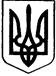 ОБУХІВСЬКА МІСЬКА РАДАКИЇВСЬКОЇ ОБЛАСТІШоста сесія восьмого скликанняР  І  Ш  Е  Н  Н  ЯПро виконання Цільової Програми енергозбереження і енергоефективності та реформування і розвитку житлово-комунального господарства на території Обухівської міської обʼєднаної територіальної громади на 2020 рікРозглянувши  звіт  про виконання Цільової Програми енергозбереження і енергоефективності та реформування і розвитку житлово-комунального господарства на території Обухівської міської обʼєднаної територіальної громади на 2020 рік, затвердженої рішенням Обухівської міської ради № 1342-57-VIІ від 20.12.2019, керуючись пунктом 22 частини 1 статті 26, 59 Закону України «Про місцеве самоврядування в Україні», враховуючи висновки постійної комісії з питань комунальної власності, житлово–комунального господарства, енергозбереження, транспорту, благоустрою, будівництва та архітектури та постійної комісії з питань фінансів, бюджету, планування, соціально–економічного розвитку, інвестицій та міжнародного співробітництваОБУХІВСЬКА МІСЬКА РАДАВ И Р І Ш И Л А:           1. Звіт про виконання Цільової Програми енергозбереження і енергоефективності та реформування і розвитку житлово-комунального господарства  на території Обухівської міської обʼєднаної територіальної громади на 2020 рік затвердити (додається).Міський голова			О.М.Левченком.Обухів №153- 6 - VIIІ від  25.02.2021Шевченко Л.М.ЗВІТПРО  ВИКОНАННЯЦільової Програми енергозбереження і енергоефективності та реформування і розвитку житлово-комунального господарства  на території Обухівської міської об’єднаної територіальної громадина 2020 рік Програма розроблена для удосконалення управління сферою енергозбереження, для підвищення енергоефективності житлово-комунального господарства та соціальної сфери  міста Обухова, зменшення рівня втрат тепла у теплових мережах, заміщення природного газу альтернативними видами палива, досягнення розрахованого потенціалу економії паливно-енергетичних ресурсів на 2020 рік.Програма передбачає: удосконалення управління сферою енергозбереження для підвищення енергоефективності житлово-комунального господарства та соціальної сфери  міста Обухова, зменшення рівня втрат тепла у теплових мережах, заміщення природного газу альтернативними видами палива, досягнення розрахованого потенціалу економії паливно-енергетичних ресурсів на 2020 рік. 	Програма розвиває, поглиблює та конкретизує основні напрямки енергозбереження, включаючи, як стратегічні питання енергозбереження, так і першочергові маловитратні заходи з урахуванням сучасних умов та перспектив економічного розвитку Обухівської міської ради. При необхідності до Програми можуть бути внесені зміни та доповнення.Житлово-комунальне господарствоВпродовж  2020 року з метою покращення комфорту проживання жителів багатоквартирних будинків, які перебували у комунальній власності громади, надання фінансової  підтримки для утримання об’єктів спільної власності, в рамках Програми  співфінансування робіт з реконструкції, капітального ремонту та технічного переоснащення багатоквартирних житлових будинків міста Обухова на 2018–2020 роки проведено капітальний ремонт внутрішньо будинкових мереж холодного водопостачання та опалення з утепленням труб житлового будинку № 148 по вул. Київській; капітальний ремонт внутрішньо будинкової системи холодного, гарячого водопостачання та теплопостачання по будинку № 16 по вул. Миру; капітальний ремонт внутрішньо будинкових мереж холодного, гарячого водопостачання та водовідведення з утепленням труб житлового будинку №1 по вул. Миру; капітальний ремонт внутрішньо будинкових мереж холодного  водопостачання з утепленням трубопроводів житлового будинку № 4/2 по вул. Каштановій; капітальний ремонт вхідної групи житлового будинку № 31 по вул. Київській; капітальний ремонт покрівлі житлового будинку № 6 на мікрорайоні Яблуневий; розпочато капітальний ремонт внутрішньо будинкових мереж теплопостачання, холодного та гарячого водопостачання в житловому будинку по вул. Каштановій, 15. Також, проведено реконструкцію системи теплопостачання житлового будинку по вул. Каштановій, № 16 та № 14. Проведено капітальний ремонт ліфтів по вул. Київській, № 176, № 172; та експертне обстеження (технічна діагностика) пасажирських ліфтів.За кошти  субвенції з державного бюджету виконано капітальний ремонт ліфта житлового будинку по вул. Каштановій, 7Б.Виготовлено проектно-кошторисну документацію на капітальний ремонт: каналізаційних колодязів з заміною лічильників на хозфекально-каналізаційному колекторі (КК №42, КК №89); водопровідної мережі з встановленням вузлів обліку води та монтажем водопровідних колодязів на станції водо підготовки  №2. Придбано силовий кабель ВВП-50 (проведення термінової заміни його на артезіанських свердловинах юрського водного горизонту № 45, № 46).ТОВ «Міський житловий центр» за рахунок послуг з утримання будинків і споруд та прибудинкових територій проведено поточні ремонти житлового фонду комунальної власності Обухівської міської ради, а саме: ремонт місць загального користування, підвалів та фасадів входів у під’їзди – 6611,1 м2; ремонт вікон та дверей – 115 шт.; заміна труб ПЕ водовідведення – 527,6 метрів погонних; заміна труб сталевих та поліпропіленових з водопостачання та опалення – 600 метрів погонних; заміна ПЕ фасонних частин з водовідведення –1058 шт.; заміна запірної арматури – 1029 шт.; ізоляція трубопроводів – 594 метрів погонних; поточний ремонт покрівлі –425,7 м2; скління вікон – 36,8 м2;  ремонт покрівлі балконів – 3 шт.; утеплення техповерхів – 326,0 м2; заміна світильників на енергозберігаючі – 791 шт.; герметизація міжпанельних швів – 660 метрів погонних та інше.Обухівським водопровідно-каналізаційним підприємством за власні кошти було проведено: заміна 4 насосно-силових агрегатів на бойлерних міста та 11 агрегатів на свердловинах міста Обухова; проведено поточний ремонт на насосній станції № 2 насосно-силових агрегатів марки D -315*71 –2 шт. та проведено ревізію електродвигунів 90 кВт -2 шт.; заміна засувок -12 шт. різних діаметрів на водопровідній мережі; усунено 29 поривів та свищів на  водопровідній мережі; ліквідовано 89 заторів на каналізаційних колекторах; проведено установку вузлів обліку води у будинках - 12шт.За 2020 рік встановлено 338 лічильників газу для населення, що проживає в квартирах; 24 лічильників газу - для населення, що проживає в приватному секторі міста та 116 лічильників у багатоквартирних будинках з котлами.Заборгованість населення за спожиті житлово-комунальні послуги станом на 01.01.2021 в розрізі послуг склала по: - водопостачанню та водовідведенню –7265,10 тис. грн.,  що в порівнянні з 01.01.2020 заборгованість збільшилась на 1837,4 тис. грн.; темп збільшення заборгованості складає 133,9 %; проплата послуг населенням складає 92,9 відсотка;- житлово-комунальних послугах –5358,0 тис. грн., що в порівнянні з 01.01.2020 заборгованість збільшилась на 589,96 тис. грн., темп збільшення заборгованості складає 112,4%, рівень проплати послуг населенням складає 98,1 відсотка; - газопостачанню – 13945,96 тис. грн., що в порівнянні з 01.01.2020 заборгованість збільшилась на 4781,57 тис. грн., оплата населення складає 82%. Причиною зростання заборгованості є щомісячна недоплата коштів населенням за житлово-комунальні послуги. Щодо погашення заборгованості населення за спожиті житлово-комунальні послуги проводяться відповідні заходи, а саме: щомісяця надсилаються повідомлення про нарахування оплати та суму боргу по оплаті житлово-комунальних послуг, проводиться роз’яснювальна робота серед мешканців громади підприємствами - надавачами послуг, подаються позовні заяви на боржників до суду.Основними проблемними питаннями залишається: зниження рівня платоспроможності населення; стрімке зростання тарифів; застарілий житловий фонд.Конкурс з благоустрою території Обухівської міської радиУ  2020 році проведено  конкурс  з благоустрою  території Обухівської міської ради.Визначено переможців  за наступними номінаціями:«Найкращий упорядкований квітник, розташований на прибудинковій території» - 1, 2 місця.«Найкращий оздоблений балкон багатоповерхового будинку» - 1 місце.«Найкращий приватний будинок» - 1 місце.«Найкраще об’єднання співвласників багатоквартирного будинку» - 1 місце.Переможцям виплачена грошова премія загальною сумою 23441 грн та вручено дипломи та таблички.ЕнергоефективністьЗ метою визначення першочергових  об'єктів для  впровадження  заходів скорочення витрат енергоносіїв,  виконавчим комітетом Обухівської міської ради проводився  щоденний моніторинг споживання енергоресурсів бюджетних установ за допомогою порталу «Київщина енергоефективна» та щомісячний моніторинг споживання енергоресурсів житлових будинків.Здійснені енергоефективні заходи, а саме: заміна трубопроводів на попередньоізольовані, заміна вікон, утеплення трубопроводів, технічних поверхів.  У звітному періоді за кошти бюджету Обухівської міської об’єднаної територіальної громади проведено реконструкцію внутрішніх мереж тепло, -водопостачання житлових будинків № 34, 36, 38, 40 (КТЕП № 15) по вул. Каштановій міста Обухова. На умовах співфінансування з обласним бюджетом проведено: реконструкції внутрішньої системи теплопостачання по ДНЗ «Веселка», «Зірочка», «Катруся» та реконструкцію внутрішньої системи тепло - водопостачання Академічного ліцею №3;  Встановлення на об'єктах бюджетної сфери індивідуальних теплових пунктів з погодним регулюванням  (в тому числі виготовлення ПКД): Академічний ліцей №1 імені Андрія Малишка, вул. Київська, 18; Академічний ліцей №4-Центр військово-патріотичного виховання та допризовної підготовки, вул. П.Осипенка, 26; Міський будинок культури, м-н Яблуневий, 22; Дошкільний навчальний заклад(ясла-садок) комбінованого типу «Пролісок», м-н Яблуневий, 21.Виготовлено проектно-кошторисну документацію на «Реконструкцію магістральних трубопроводів на ділянці КТЕП № 9 по вул. Київській 113а – ТК9.01 – ТК 9.02 та «Реконструкцію теплових магістральних трубопроводів та запірної арматури від КТЕП №7-ТК №9.01по вул. Каштановій, 7. Проведено експертне обстеження (технічне діагностування) котлів моделі FBG – 2500 (2 од.) котельні на мікрорайоні Яблуневий; та експертизу проектно-кошторисної документації «Реконструкція теплових магістральних трубопроводів та запірної арматури від КТЕП №7 –ТК №9.01. Придбано Шафу керування для котельні на мікрорайоні Яблуневий. Здійснено забезпечення резервного запасу матеріально-технічних ресурсів (труб, обладнання, запірної арматури). Погоджено проектно-кошторисну документацію на: «Реконструкцію системи газопостачання дахової котельні по вул. Київській 62, 60 та «Реконструкція системи газопостачання котельні по вул. Козацький шлях, 1, Київській 105, Чумацький шлях, 24, 8-Листопада.Виконано частково реконструкцію квартальних мереж теплопостачання та зовнішніх мереж водопостачання житлових будинків № 22, 24, 26, 28, 30, 32, 34, 36, 38, 40 по вул. Каштановій, та капітальний ремонт теплових мереж (ТК8-ТК20, та ТК16-ТК18) на мікрорайоні Яблуневий. Також, виконувалися роботи із заміни ртутних ламп, що використовуються для вуличного освітлення на  натрієві та світлодіодні.За 2020 рік виконані послуги з повного енергетичного аудиту з отриманням енергетичного сертифікату чотирьох об'єктів: Академічних ліцеїв № 1, 2, 3 та ім. В.Мельника. Фінансування аудиту проводилося на умовах співфінансування спільно з Асоціацією «Енергоефективні міста України».20 січня у приміщенні міської ради разом в рамках Проєкту ЄС/ПРООН (HOUSES) для представників ОСББ було проведено семінар «Об'єднання співвласників будинків для впровадження сталих енергоефективних рішень».ТОВ «Аерок» з метою зменшення споживання електроенергії проводиться систематична заміна світильників з ртутними лампами на енергозберігаючі світлодіодні, встановлено автоматичне керування зовнішнім освітленням, шляхом використання сутінкових реле; проведено ряд робіт по модернізації та заміні застарілої пуско-регулюючої апаратури електроприладів потужних механізмів на сучасні з частотним регулюванням, що значно зменшує пускові струми та дає змогу регулювати кількість обертів відповідно до потреби механізмів. Заборгованість з теплопостачання станом на 01.01.2021 склала 42333,9 тис. грн., в порівнянні з 01.01.2020 заборгованість збільшилась на 9286,2 тис. грн.; темп  заборгованості складає – 128,1 відсотків. Відсоток сплати населенням за комунальні послуги станом на 01.01.2021 становив 92,6.Заборгованість населення за послуги з газопостачання станом на 01.01.2021 склала 13945,96 тис. грн. Сплата населення складає 82 відсотка.Причини заборгованості: ріст цін на послуги, низька платоспроможність споживачів.Проблемою в галузі енергозабезпечення є обмежені фінансові ресурси на впровадження енергоефективних технологій та обладнання; ріст енергоносіїв; погіршення фінансового стану споживачів.Основні проблемні питання- зниження рівня платоспроможності населення; - стрімке зростання тарифів; - застарілий житловий фонд, в т.ч. ліфтове господарство (потребує модернізації, реконструкції та комплексного  капітального ремонту);- недостатнє фінансування. Фінансово-економічне забезпечення ПрограмиФінансування Програми заплановано за рахунок коштів: Всього - 24388,548- місцевого бюджету згідно із затвердженим кошторисом і склало -15744,87 тис. грн., - коштів підприємств -  5200,0тис. грн.- залучені кошти – 75,978 тис.грн.          - коштів обласного бюджету - 3367,7Фактично: Всього  22150,006- кошти місцевого бюджету – 12764,392 тис.  грн.- коштів підприємств, установ – 5936,0 тис.грн.- залучені кошти – 75,978 тис.грн.          - коштів обласного бюджету - 3367,7Кінцеві результати виконання ПрограмиЗавдяки виконанню заходів програми  у житловому господарстві (капітальний ремонт покрівель, внутрішньо будинкових мереж, ліфтів)   покращилися  технічні та експлуатаційні  характеристики житлових будинків, що сприяє збереженню житлового фонду та покращенню  умов проживання населення. Капітальний ремонт та реконструкція теплових мереж забезпечує економію ПЕР, сталу та ефективну роботу підприємств житлово-комунального господарства, підвищує рівень безпеки систем життєзабезпечення населених пунктів. Проведення Конкурсу з благоустрою території Обухівської міської ради  сприяє покращенню  ставлення мешканців до свого міста та стимулює утримувати в належному стані  та прикрашати прибудинкові території. Проблемою в галузі енергозабезпечення є обмежені фінансові ресурси на впровадження енергоефективних технологій та обладнання; підвищення вартості  енергоносіїв; погіршення фінансового стану споживачів.Результативні показники виконання ПрограмиСекретар ради                                                                                                          С. М.КлочкоНачальник відділу  житлово-комунального  господарства та транспорту виконавчого комітету Обухівської міської ради	                        Л.М.Шевченко№ з/пПоказникиОдиниці виміруУточнений План на 2020 рікУточнений План на 2020 рікФакт 2020 року 1Витрат тис.грн24388,54824388,54822150,006Державного бюджету, коштів обласного бюджету3367,73367,73367,7міського бюджету 15744,8715744,8712764,392коштів підприємств, установ5200,05200,05936,0залучені кошти 75,97875,97875,978інших джерел, не заборонених законодавством. 2Продуктуод.223Частковий ремонт та відновлення ізоляції трубопроводівкм.0,20,20,594Заміна трубопроводів теплової мережі на попередньо ізольовані трубопроводикм.0,20,21,2Заміна традиційної арматури на кульовушт2602601029Впровадження ПЧТ на насосах підкачки холодної та гарячої водишт22Реконструкція вуличного освітлення з застосуванням енергоощадних лампшт200200320Застосування малопотужних (6, 8, 11 Вт) мініатюрних енергозберігаючих (в т.ч. світлодіодних) ламп у внутріпід’їздному освітленні житлових будинків, замість ламп розжарювання і встановлення датчиків присутності, які включають освітлення при необхідностішт200200791Заміна поліетиленових труб водовідведення у житлових будинках п.м250250600Заміна поліетиленових фасонних частин з водовідведення у житлових будинкахшт1201201058шт551Кількість приватних садиб, забезпечених контейнерами для збору побутових відходів штВпровадження індивідуальних теплових пунктів в житлових будинкахшт552Кількість реалізованих проектів з реформування галузі за рахунок впровадження механізму державно-приватного партнерства у сфері реалізації інвестиційних проектів з реконструкції та капітального ремонту житлового фонду, систем централізованого тепло-, водопостачання та водовідведення, а також у сфері благоустрою і комунального обслуговування, спрямованих на технічне переоснащення об’єктів житлово-комунального господарствашт2211Встановлення ІТПШТ4410Кількість створених ОСББ22Виконання запланованих обсягів робіт з поточного, капітального ремонту мереж теплопостачання, водопостачання та водовідведення.%10010095%3. Ефективності3. Ефективності3. Ефективності3. Ефективності3. ЕфективностіСередня вартість заміни трубопроводів теплової мережі на попередньо ізольовані трубопроводитис.грнтис.грн6,835Середня вартість впровадження індивідуальних теплових пунктів в житлових будинкахтис.грнтис.грн0,8424.Якості (відносно 2019 року)4.Якості (відносно 2019 року)4.Якості (відносно 2019 року)4.Якості (відносно 2019 року)4.Якості (відносно 2019 року)Зниження енергоємності виробництва одиниці продукції, виконаних робіт та наданих послуг%%30,1Зменшення  підприємствами житлово-комунального господарства заборгованості за спожитий природний газ та електричну енергію%%3-Збільшення рівня сплати послуг%%3-Зменшення рівня втрат паливно-енергетичних ресурсів%%3Досягнення відносного скорочення обсягу бюджетних видатків%%5Виконання Кошторису витратЦільової Програми енергозбереження і енергоефективності  та  реформування і розвитку житлово-комунального господарства  на території Обухівської міської обʼєднаної територіальної громадина 2020 рікВиконання Кошторису витратЦільової Програми енергозбереження і енергоефективності  та  реформування і розвитку житлово-комунального господарства  на території Обухівської міської обʼєднаної територіальної громадина 2020 рікВиконання Кошторису витратЦільової Програми енергозбереження і енергоефективності  та  реформування і розвитку житлово-комунального господарства  на території Обухівської міської обʼєднаної територіальної громадина 2020 рікВиконання Кошторису витратЦільової Програми енергозбереження і енергоефективності  та  реформування і розвитку житлово-комунального господарства  на території Обухівської міської обʼєднаної територіальної громадина 2020 рікВиконання Кошторису витратЦільової Програми енергозбереження і енергоефективності  та  реформування і розвитку житлово-комунального господарства  на території Обухівської міської обʼєднаної територіальної громадина 2020 рік№з/пЗміст          заходівСума бюджетнихкоштів,тис.грнВиконання за 2020 рікТис.грнВиконано робіт1.Заходи  енергозбереження та енергоефективностіБюджетні установиГоловний розпорядник:  виконавчий комітет Обухівської міської ради1.Заходи  енергозбереження та енергоефективностіБюджетні установиГоловний розпорядник:  виконавчий комітет Обухівської міської ради1.Заходи  енергозбереження та енергоефективностіБюджетні установиГоловний розпорядник:  виконавчий комітет Обухівської міської ради1.Заходи  енергозбереження та енергоефективностіБюджетні установиГоловний розпорядник:  виконавчий комітет Обухівської міської ради1.Заходи  енергозбереження та енергоефективностіБюджетні установиГоловний розпорядник:  виконавчий комітет Обухівської міської ради1Послуги з повного енергетичного аудиту з отриманням енергетичного сертифікату об’єкту: Академічний ліцей імені Володимира Мельника Обухівської міської ради Київської області 12,011,0631 енергоаудит2Послуги з повного енергетичного аудиту з отриманням енергетичного сертифікату об’єкту: Академічний ліцей № 1 Обухівської міської ради Київської області 12,011,2481 енергоаудит3Послуги з повного енергетичного аудиту з отриманням енергетичного сертифікату об’єкту: Академічний ліцей № 2 Обухівської міської ради Київської області 12,010,9151 енергоаудит4Послуги з повного енергетичного аудиту з отриманням енергетичного сертифікату об’єкту: Академічний ліцей № 3 Обухівської міської ради Київської області 12,011,3961 енергоаудитРазом 48,044,622Головний розпорядник: фінансове управлінняГоловний розпорядник: фінансове управлінняГоловний розпорядник: фінансове управлінняГоловний розпорядник: фінансове управлінняГоловний розпорядник: фінансове управління1Реконструкція внутрішньої системи теплопостачання  ДНЗ «Веселка» по  вул. Миру, буд.10а, в м. Обухів, Київської обл.460,172460,1721 ІТП2Реконструкція внутрішньої системи теплопостачання  ДНЗ «Зірочка» по вул. Каштанова,5 в м. Обухів, Київської обл.777,199777,1991 ІТП3Реконструкція внутрішньої системи теплопостачання  ДНЗ «Катруся» вул. Київська, 160, в м. Обухів, Київської обл.537,532537,5321 ІТП4Реконструкція внутрішньої системи тепло-водопостачання навчально-виховного комплексу 4"загальноосвітня школа I-ІІІ ступеня школа №3 - ліцей" Обухівської міської ради Київської області" по вул. Миру, 12 в м.Обухів, Київської обл.583,756583,7561 ІТП5реконструкція  КТЕП №2 вул.Київська, 176а в м.Обухові Київської області006реконструкція КТЕП №5 вул.Каштанова, 2а в м.Обухові Київської області007реконструкція  КТЕП №9 вул.Київська, 113а в м.Обухові Київської області008Встановлення на об'єктах бюджетної сфери індивідуальних теплових пунктів з погодним регулюванням1 (в тому числі виготовлення ПКД):Академічний ліцей №1 імені Андрія Малишка, м.Обухів, вул.Київська, 18Академічний ліцей №4-Центр військово-патріотичного виховання та допризовної підготовки, м.Обухів, вул. П.Осипенка, 26Міський будинок культури, м.Обухів, м-н Яблуневий, 22Дошкільний навчальний заклад(ясла-садок) комбінованого типу «Пролісок», м.Обухів, м-н Яблуневий, 211009,1011009,1014 ІТПРазом 3367,763367,76Разом по розділу 1.13415,763412,382Головний розпорядник:  виконавчий комітет Обухівської міської ради1.2 Теплове господарствоГоловний розпорядник:  виконавчий комітет Обухівської міської ради1.2 Теплове господарствоГоловний розпорядник:  виконавчий комітет Обухівської міської ради1.2 Теплове господарствоГоловний розпорядник:  виконавчий комітет Обухівської міської ради1.2 Теплове господарствоГоловний розпорядник:  виконавчий комітет Обухівської міської ради1.2 Теплове господарство1Капітальний ремонт теплових мереж (ТК8 - ТК20-ЗОШ№4, ТК21-майстерня)    мкрн.Яблуневий  в м.Обухів Київської області в т.ч коригування ПКД9496,87578,3979 п.м.2Капітальний ремонт теплових мереж (ТК16 - ТК18; ж/б №4; ж/б №5)    мкрн.Яблуневий  в м.Обухів Київської області в т.ч. коригування ПКД1204,3794,2246 п.м.3Виготовлення проектно-кошторисної документації: «Реконструкція магістальних трубопроводів  на ділянці  КТЕП  №9  по вул.Київська 113а - ТК9.01 - ТК 9.02   в м.Обухів Київської області144,0144,01 ПКД4Виготовлення проектно-кошторисної документації:Реконструкція теплових магістральних трубопроводів та запірної 3арматури від КТЕП№7 –ТК№9.01 вул.Каштанова,7 в м.Обухів Київської області158,0157,9521 ПКД5Придбання Шафи керування  для котельні  м-ну Яблуневий в м.Обухів Київської області  79,979,8621 шафа6Експертиза проектно-коштрисної документації Капітальний ремонт  бойлерів  з фасонними частинами КТЕП №7 вул.Каштанова, 7 в м.Обухові Київської області9,607Експертиза проектно-коштрисної документації«Реконструкція магістальних трубопроводів  на ділянці  КТЕП  №9  по вул..Київська 113а - ТК9.01 - ТК 9.02   в м.Обухів Київської області»26,618,71 експертиза8Експертиза проектно-коштрисної документації«Реконструкція теплових магістральних трубопроводів та запірної арматури від КТЕП№7 –ТК№9.01 вул.Каштанова,7 в м.Обухів Київської області»16,315,41 експертиза9Проведення експертного обстеження (технічного діагностування) котлів моделі FBG-2500 (2 од) котельні мікрорайону Яблуневий в місті Обухові35,030,11 обстеженняРазом по р 1.211170,58818,514Разом по розділу 1 14586,2612230,8962. Реформування і розвиток житлово-комунального господарства2. Реформування і розвиток житлово-комунального господарства2. Реформування і розвиток житлово-комунального господарства2. Реформування і розвиток житлово-комунального господарства2. Реформування і розвиток житлово-комунального господарства2.1 Забезпечення  експлуатаційної надійності житлового фонду2.1 Забезпечення  експлуатаційної надійності житлового фонду2.1 Забезпечення  експлуатаційної надійності житлового фонду2.1 Забезпечення  експлуатаційної надійності житлового фонду2.1 Забезпечення  експлуатаційної надійності житлового фонду1Експертне обстеження ( технічна діагностика)  пасажирських ліфтів199,0198,996Обстежено 52 ліфтаразом199,0198,9962.2 Водопровідно-каналізаційне господарство2.2 Водопровідно-каналізаційне господарство2.2 Водопровідно-каналізаційне господарство2.2 Водопровідно-каналізаційне господарство2.2 Водопровідно-каналізаційне господарство1Виготовлення проектно-кошторисної документації : Капітальний  ремонт свердловини № 45 на Таценківському водозаборі в м.Обухів, Київської області40,002Виготовлення проектно-кошторисної документації : Капітальний  ремонт свердловини № 8 на Таценківському водозаборі в м.Обухів, Київської області40,003Виготовлення проектно-кошторисної документації :капітальний ремонт каналізаційних колодязів  з заміною лічильників на хозфекально-каналізаційному колекторі  (КК№42)25,625,61 ПКД4Виготовлення проектно-кошторисної документації: капітальний ремонт каналізаційних колодязів  з заміною лічильників на хозфекально-каналізаційному колекторі  (КК№89)25,625,61 ПКД5Виготовлення проектно-кошторисної документації: «Капітальний ремонт водопровідної мережі із встановленням вузлів обліку води та монтажем водопровідних колодязів на станції  водопідготовки № ІІ права нитка, ліва нитка ВК № 2 в районі прохідної ККПК м.Обухів»47,547,41 ПКД6Виготовлення проектно-кошторисної документації: капітальний ремонт трансформаторних підстанцій на Таценківському водозаборі в м.Обухів, Київської області60,007Капітальний ремонт внутрішньо квартальної водопровідної мережі в районі буд.№2,№4,№6 по вул.Чумацький Шлях  в м.Обухів Київської області418,30Разом по р 2.2657,098,62.3Теплове  господарство2.3Теплове  господарство2.3Теплове  господарство2.3Теплове  господарство2.3Теплове  господарство1Забезпечення резервного запасу матеріально-технічних ресурсів (труб, обладнання, запірної арматури…)37,734,987 п.м. труб різного діаметру2Погодження ПКД: «Реконструкція системи газопостачання дахової котельні по вул.Київська, 62 м.Обухів»3,03,0Погоджено 1 ПКД3Погодження ПКД: «Реконструкція системи газопостачання котельні по вул.Козацький Шлях,1 м.Обухів»3,03,0Погоджено 1 ПКД4Погодження ПКД: «Реконструкція системи газопостачання дахової котельні по вул.Київська, 60 м.Обухів»3,03,0Погоджено 1 ПКД5Погодження ПКД: «Реконструкція системи газопостачання котельні по вул.Київська, 105 м.Обухів»3,03,0Погоджено 1 ПКД6Погодження ПКД: «Реконструкція системи газопостачання котельні по вул.Чумацький Шлях, 24  м.Обухів»3,03,0Погоджено 1 ПКД7Погодження ПКД: «Реконструкція системи газопостачання котельні по вул.8-Листопада, 42 м.Обухів»3,008Придбання  Коректора  об’єму газу BEFA-1 01d,2-100YX-0025,1125,111 коректор9Придбання пристрою переносу даних УПИ -1-16УЗНЦ3,93,91 пристрійразом по р.2.384,7178,91Разом по розділу 2940,71376,5063. Інша діяльність у сфері житлово-комунального господарства3. Інша діяльність у сфері житлово-комунального господарства3. Інша діяльність у сфері житлово-комунального господарства3. Інша діяльність у сфері житлово-комунального господарства3. Інша діяльність у сфері житлово-комунального господарства1Проведення «Конкурсу  з благоустрою території Обухівської міської ради на 2020 рік» » в т.ч Виплата грошової винагороди переможцям (з урахуванням податків) -42,3 тис. грн.Придбання пам’ятних табличок та дипломів-10,0 тис.грн52,326,59Грошова премія2 таблички, 5 дипломів2Проведення Днів сталої енергії  (рекламна продукція, буклети)20,003Забезпечення та  підвезення питної води  мешканцям45,630,4Підвезення питної водиРазом по розділу 3117,956,994. Інша діяльність у сфері житлово-комунального господарства- поповнення статутного капіталу комунальних підприємств:4. Інша діяльність у сфері житлово-комунального господарства- поповнення статутного капіталу комунальних підприємств:4. Інша діяльність у сфері житлово-комунального господарства- поповнення статутного капіталу комунальних підприємств:4. Інша діяльність у сфері житлово-комунального господарства- поповнення статутного капіталу комунальних підприємств:4. Інша діяльність у сфері житлово-комунального господарства- поповнення статутного капіталу комунальних підприємств:4.1 Обухівському водопровідно-каналізаційному підприємству на:4.1 Обухівському водопровідно-каналізаційному підприємству на:4.1 Обухівському водопровідно-каналізаційному підприємству на:4.1 Обухівському водопровідно-каналізаційному підприємству на:4.1 Обухівському водопровідно-каналізаційному підприємству на:4.1.1Придбання силового кабелю ВВП-50 (проведення термінової заміни його на артезіанських свердловинах юрського водного горизонту № 45, № 46)100,0100,0400 п.м.Всього по розділу 4100,0100,0Всього по програмі 15744,8712764,392